ESTADO DE SANTA CATARINA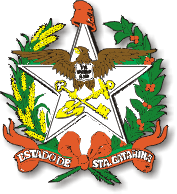 12ª SDR - SECRETARIA DE ESTADO DO DESENVOLVIMENTO REGIONAL12ª GERED - GERÊNCIA DE EDUCAÇÃO DE RIO DO SULIFC - INSTITUTO FEDERAL CATARINENSE - CAMPUS RIO DO SUL                   CPFR Mat - COMISSÃO PERMANENTE DAS FEIRAS REGIONAIS DE MATEMÁTICA    XXI FEIRA REGIONAL DE MATEMÁTICA DE RIO DO SUL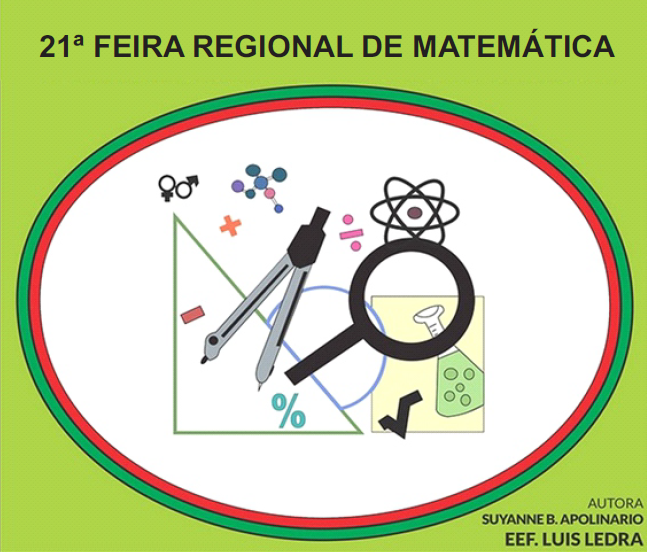 RIO DO SUL, 21 DE AGOSTO DE 2017.IDENTIFICAÇÃOXXI FEIRA REGIONAL DE MATEMÁTICA DE RIO DO SUL Local de Realização do Evento: COLÉGIO SINODAL RUY BARBOSA Período de Realização: 21 de agosto de 2017Órgão Proponente: 12ª SDR/GERED (Gerência de Educação) e IFC Instituto Federal Catarinense - Campus Rio do Sul.                                                                                            Executor: GERED (Gerência de Educação) de Rio do Sul e IFCAPRESENTAÇÃO	A Secretaria de Estado do Desenvolvimento Regional de Rio do Sul, através da Gerência de Educação, a Comissão Organizadora, de comum acordo com a Prefeitura Municipal de Rio do Sul - SC, através da Secretaria Municipal de Educação e o Colégio Sinodal Ruy Barbosa objetivam planejar e realizar a XXI FEIRA REGIONAL DE MATEMÁTICA DE RIO DO SUL no mês de agosto de 2017.A FEIRA REGIONAL DE MATEMÁTICA, um processo educativo científico-cultural, aliado às vivências e experiências, da qual podem participar na condição de expositores, alunos matriculados na Educação Básica compreendendo (Educação Infantil, Ensino  Fundamental e Ensino Médio), Educação Superior, Educação Especial, professores  das escolas das redes pública e privada, bem como, pessoas da comunidade, sob a jurisdição da Secretaria de Estado do Desenvolvimento Regional de Rio do Sul /12 ª SDR.XXI Feira Regional de MatemáticaA XXI Feira Regional de Matemática é um processo educativo científico-cultural, promovido pela Gerência de Educação, 12ª SDR – Rio do Sul, Prefeitura Municipal de Rio do Sul, através da Secretaria Municipal de Educação, Colégio Sinodal Ruy Barbosa, e Comissão Central Organizadora (CCO) e IFC.OBJETIVO GERALA XXI Feira Regional de Matemática tem como finalidade acentuar de forma efetiva o ensino científico desenvolvido em sala de aula, estendendo-se para além da sala, tal como,  incentivar, divulgar e socializar as experiências, pesquisas e atividades matemáticas, à vista disso, confirmar que as “Feiras de Matemática” constituem-se numa experiência curricular ou extracurricular de relevância para sistematizar e implementar projetos e/ou Programas de Educação Científica dos alunos e professores, contribuindo para a inovação curricular, durante o ano letivo, nas escolas envolvidas no processo.OBJETIVOS ESPECÍFICOSDespertar nos alunos, o interesse na aprendizagem de matemática;Proporcionar integração do ensino da matemática com as demais disciplinas curriculares;Promover o intercâmbio de experiências pedagógicas e contribuir para a inovação de metodologias;Transformar a matemática em ciência construída pelo aluno e mediada pelo professor orientador;Expor à comunidade educacional materiais instrucionais para o ensino de matemática;Programar o desenvolvimento de atividades necessárias à confecção e utilização de materiais instrucionais;Tornar claros, tanto o alcance, quanto às limitações do chamado “material instrucional”;Valorizar a integração do ensino de matemática com as demais disciplinas;Promover a divulgação e a popularização dos conhecimentos matemáticos, socializando os resultados das pesquisas nesta área;Integrar novos conhecimentos e novas tecnologias de informação e comunicação nos processos de ensino e aprendizagem.METODOLOGIA EMPREGADA	A XXI Feira Regional de Matemática, acontecem simultaneamente no mesmo dia e horários. Este projeto possibilita o fomento da pesquisa, da experimentação, da leitura, o desenvolvimento de trabalhos em equipe com abordagens nas áreas de Matemática, Ciências e Tecnologias com o intuito de socializar os trabalhos desenvolvidos nas escolas.CLIENTELA (PÚBLICO-ALVO):Podem participar deste evento os professores, pais, alunos, gestores e comunidade em geral.PARCERIAS E ALIANÇASContamos para a realização deste projeto com a parceria do Governo do Estado de Santa Catarina, da 12ª SDR – Secretaria do Estado da Educação de Rio do Sul, Colégio sede do evento, Secretarias de Educação Municipal, IFC de Rio do Sul, UNIDAVI, SESC, SESI, FAMESUL/UNIASSELVI, AMAVI, APAE de Rio do Sul, APAE de Trombudo Central, Instituto Maria Auxiliadora e Colégio Dom Bosco. ORÇAMENTO DO PROJETO1.1 Alimentação1.2 Outros Serviços1.3 Divulgação1.4 TOTAL DO EVENTO SDR RIO DO SULCoordenação Geral:Inês Odorrizzi Ramos inesramos@sed.sc.gov.brRuy Piehowiak - feiramatematica@ifc-riodosul______________________________       Colégio Sinodal Ruy Barbosa _______________________________________Gerência Regional de Educação - Rio do Sul     _____________________________________________Instituto Federal Catarinense - Campus Rio do SulDiscriminaçãoQuantidade/ Refeições Valor Unitário em R$Valor Total em R$ResponsávelAlmoço20515,003.075,00SDR Rio do SulLanches4105,002.050,00SDR Rio do SulTotal6155.125,00SDR Rio Do SulEspecificaçãoQuantidadeValor Unitário em R$Valor Total em R$ResponsávelAluguel e transporte dos Biombos805,003.500,00IFC - Rio do SulInstalação elétrica p/ exposição dos trabalhos.8 horas30,00240,00Material para a decoração da escola--Escola sede .Medalhas1866,001.116,00SDRTroféus4335,001.505,00SDRBanner 2100,00200,00SDR Total Geral--2.821,00PARCERIATOTAL--      400,00IFC Rio do SulTOTAL --EspecificaçãoValor Total em R$ResponsávelSom de ruaSonorizaçãoTotalEspecificaçãoValor Total em R$AlimentaçãoOutros ServiçosDivulgaçãoTotal